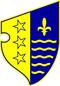 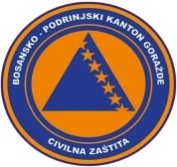                   BOSNA I HERCEGOVINA              FEDERACIJA BOSNE I HERCEGOVINE             BOSANSKO-PODRINJSKI KANTON GORAŽDE              Kantonalna uprava civilne zaštite                                  KANTONALNI OPERATIVNI CENTARBroj:17-40-1-150/22Goražde, 01.06.2022.godine.  Na osnovu člana 152. Zakona o zaštiti i spašavanju ljudi i materijalnih dobara od prirodnih i drugih nesreća ("Službene novine Federacije Bosne i Hercegovine", broj: 39/03, 22/06 i 43/10), a u vezi sa čl. 12. i 14. Pravilnika o organizovanju i funkcionisanju operativnih centara civilne zaštite ("Službene novine Federacije Bosne i Hercegovine", broj 09/19), dostavljamo Vam: R E D O V N I   I Z V J E Š T A J		Na osnovu prikupljenih informacija iz osmatračke mreže sa područja BPK-a Goražde, u posljednja 24 sata na području BPK-a Goražde nisu zabilježene pojave opasnosti od prirodnih i drugih nesreća koje bi ugrožavale ljude i materijalna dobra.	Prema informaciji dobijenoj od Urgentnog centra Kantonalne bolnice Goražde, u posljednja 24 sata u Urgentnom centru obavljeno je 50 pregleda.  Pet osoba je zadržano u Kantonalnoj bolnici Goražde na liječenju.	Nisu zabilježene pojave novih, niti aktiviranja postojećih klizišta.	Kada je riječ o vodosnadbjevanju na području BPK Goražde, u protekla 24h nije bilo prekida u snadbjevanju stanovništva vodom.	Vodostaji svih vodotokova na području BPK Goražde su stabilni.	Prema informaciji Elektrodistribucije-poslovna jedinica Goražde u posljednja 24 sata snadbjevanje električnom energijom potrošača bilo je uredno.	Prema informaciji iz Direkcije za ceste BPK-a Goraže putni  pravci R-448 i R-448A su prohodni i saobraćaj se odvija bez problema.DNEVNI IZVJEŠTAJo epidemiološkoj situaciji u vezi COVID-19 na području BPK GoraždeDana 31.05. nije bilo testiranih osoba na COVID-19.Zaključno sa  31.05. na području BPK  Goražde nema  aktivno zaraženih osoba  koronavirusom (COVID-19), oporavljeno je ukupno 3958 osoba, a 127 osoba je preminulo (115 iz Goražda , 8  iz Ustikoline , 4 iz Prače).„A“ tim Federalne uprave civilne zaštite: Dana 31.05.2022. godine po dojavi građanina u mjestu Vučja brda, općina Prača prijavljen je NUS. Radi se o granati haubici 155 mm.  A tima FUCZ-e je navedeni NUS preuzeo 31.05.2022 godine i uskladištio  na propisani način.DOSTAVLJENO :                                                                  DEŽURNI OPERATIVAC   1. Premijerki Vlade BPK Goražde,                 			       Nedim Kurtović2. Direktoru KUCZ BPK Goražde,                                                 3. Služba civilne zaštite Grada Goražda,                                     4. Služba civilne zaštite Općine Pale FBiH,5. Služba civilne zaštite Općine Foča FBiH i6. a/a.-		     	           Izvještaj za dan:31.05.2022.